Муниципальное бюджетное общеобразовательное учреждение«Средняя    школа № 8 имени И.Х. Барона» аула Псейтук Тахтамукайского района Республики Адыгея.Принято на педагогическом совете                                                                           УТВЕРЖДАЮ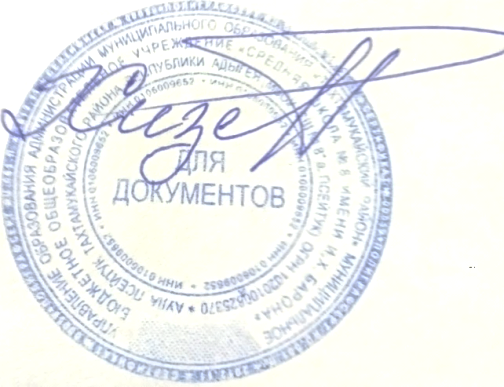 МБОУ «СШ» №8 а. Псейтук                                              Директор МБОУ «СШ №8» а. ПсейтукПротокол № 1                                                                         ____________________ Р.Д. Хизетль                                                                                                  Приказ № 160«31»      08          2016 г.                                                           «31»  08           2016 г.Положениеоб условном переводе и порядке ликвидации академической задолженности обучающихсяI. Общее положение. 1.1.Настоящее положение разработано в соответствии с: - Федеральным законом «Об образовании в Российской Федерации» от 29 декабря 2012 № 273-ФЗ. -  приказом МО и Н РФ от 30.08.2013г №2015 «Об утверждении Порядка организации и осуществления образовательной деятельности по основным общеобразовательным программам – образовательным программам начального общего, основного общего и среднего общего образования», - школьным положением о текущем учете успеваемости, системе оценок, формах и порядке проведения промежуточной аттестации.1.2.Настоящий порядок определяет процедуру ликвидации академической задолженности, обязанности субъектов образовательных отношений. 1.3. Освоение образовательной программы, в том числе отдельной части или всего объёма учебного предмета, курса, дисциплины (модуля) образовательной программы, сопровождается промежуточной аттестацией обучающихся, проводимой в формах определённых учебным планом, и в порядке, установленном Школой. 1.4. Неудовлетворительные результаты годовой промежуточной аттестации по одному или нескольким учебным предметам, курсам, дисциплинам (модулям) образовательной программы или не прохождение промежуточной аттестации при отсутствии уважительных причин признаются академической задолженностью. 1.5. Обучающиеся, не прошедшие промежуточную аттестацию по уважительным причинам или имеющие, по итогам годовой промежуточной аттестации, академическую задолженность переводятся в следующий класс условно.1.6.Обучающиеся обязаны ликвидировать академическую задолженность. 1.7.Обучающиеся, имеющие академическую задолженность вправе пройти промежуточную аттестацию по соответствующим учебным предметам, курсам, дисциплине (модулю) не более двух раз с момента образования академической задолженности в установленный данным пунктом срок: Первый раз предоставляется право ликвидировать академическую задолженность в июне, конкретный срок прохождения промежуточной аттестации устанавливается решением педсовета, утверждается приказом директора. Если задолженность в установленный срок не ликвидирована, обучающемуся предоставляется возможность пройти промежуточную аттестацию во второй раз в течение 1 четверти. В указанный период не включается время болезни учащегося»                                                     1.8. Педагогический коллектив Школы создает условия обучающемуся для ликвидации академической задолженности: - предоставляются учебники и другая литература, имеющаяся в библиотеке, - производится необходимая для освоения общеобразовательной программы по данному предмету консультативная помощь на дополнительных занятиях (приложение №2) учителем-предметником, - осуществляется аттестация обучающегося и контроль за ходом ликвидации академической задолженности обучающихся. 1.9. Контроль за ликвидацией академической задолженности возлагается на заместителя директора по учебно-воспитательной работе.1.10.Родители (законные представители) обучающихся: - обеспечивают контроль за посещаемостью консультационных и дополнительных занятий и своевременностью ликвидации обучающимся академической задолженности в установленные сроки; -несут ответственность за выполнение учащимся заданий, полученных для подготовки к повторной аттестации в соответствии с указанными сроками. 1.11. Не допускается взимание платы с обучающихся за прохождение промежуточной аттестации. 1.12. Обучающиеся по образовательным программам начального общего, основного общего и среднего общего образования в форме семейного образования, не ликвидировавшие в установленные сроки академической задолженности, продолжают получать образование в образовательной организации. 1.13.Обучающиеся по образовательным программам основного общего и среднего общего образования в формах семейного образования и самообразования, не ликвидировавшие в установленные сроки академической задолженности, не допускаются к государственной итоговой аттестации. При прохождении промежуточной аттестации экстерны пользуются академическими правами обучающихся по соответствующей образовательной программе. II. Организация мер по ликвидации академической задолженности.2.1. Условный перевод обучающегося в следующий класс производится по решению педагогического совета Школы. Родители (законные представители) условно переведенного обучающегося письменно уведомляются о принятом решении, сроках и форме ликвидации задолженности, объёме учебного материала (не позже 5 рабочих дней со дня проведения педсовета)»2.2. В протоколе педагогического совета указываются фамилия, имя ученика, класс обучения, предмет, по которому по итогам года он имеет неудовлетворительную отметку; определяется конкретный срок и форма ликвидации задолженности. 2.3. На основании решения педагогического совета издаётся соответствующий приказ. 2.4. Форма ликвидации академической задолженности определяется Школой самостоятельно и может проходить: - письменно в виде контрольной работы, комплексной работы, диктанта с грамматическим заданием, теста, - устно в виде зачёта, устных ответов на билеты, беседы, собеседования и др. - комбинированно в виде сочетания письменных и устных форм проверок. 2.5. Заместитель директора готовит проект приказа «О ликвидации академической задолженности» с указанием сроков и лиц, ответственных за её подготовку и проведение. 2.6. Для проведения итоговой промежуточной аттестации во второй раз Школа создает комиссию: комиссия формируется по предметному принципу; состав предметной комиссии определяется руководителем школы в количестве не менее 3 человек; состав комиссии утверждается приказом руководителя школы. 2.7. Решение предметной комиссии оформляется протоколом (приложение №1) приема промежуточной аттестации обучающихся по учебному предмету, курсу, дисциплине (модулю). 2.8. Академическая задолженность условно переведенным обучающимся ликвидируется в установленном ниже порядке: 2.8.1. В первый раз учитель, имеющий ученика с академической задолженностью, должен представить в 3- дневный срок, после решения педагогического совета школы на согласование заместителю директора по УВР следующие документы: - план работы по ликвидации академической задолженности данного ученика; - текст для прохождения промежуточной аттестации (билеты, вопросы для собеседования, контрольная работа, комплексная работа, тест и т.п.). 2.8.2. Во второй раз учителем не позднее 1 сентября составляется план индивидуальной подготовки ученика к ликвидации промежуточной аттестации и текст повторной промежуточной работы, которые согласовываются с заместителем директора. 2.8.3. Контрольно-измерительные материалы составляются учителем - предметником самостоятельно в соответствии с требованиями федеральных государственных образовательных стандартов, с учетом специфики конкретной программы по предмету и уровня подготовки выпускников; рассматриваются на заседании школьного методического объединения. 2.8.4. После согласования с зам. директора по УВР контрольно-измерительные материалы запечатываются в конверты. Подготовленные материалы хранятся в сейфе руководителя ОО  и выдаются за один час до начала процедуры(приложение №3). 2.8.5. Контрольные работы выполняются на листах или бланках ответов со штампом ОО (приложение №3), проверяются учителем, оцениваются в соответствии с нормами оценки, предусмотренными рабочей программой по предмету, результаты контрольных работ заносятся в протокол. 2.8.6.После проведения промежуточной аттестации учитель сдает протокол заместителю директора вместе с выполненной работой ученика. 2.8.7. Школа обязана уведомить о дате повторной аттестации и ознакомить с планом индивидуальной работы с обучающимся родителей (законных представителей) и ученика под роспись». 2.9. Обучающиеся, успешно ликвидировавшие академическую задолженность в установленные сроки, продолжают обучение в данном классе. 2.10. Обучающиеся, не освоившие общеобразовательную программу предыдущего уровня, не допускаются к обучению на следующие уровни общего образования (не допускается условный перевод в 5,10 классы), а обучающиеся выпускных 9,11 классов не допускаются к государственной итоговой аттестации. 2.11. Обучающиеся, не ликвидировавшие в установленные сроки академической задолженности с момента ее образования, на основании заявления их родителей (законных представителей): - оставляются на повторное обучение, - переводятся на обучение по адаптированным образовательным программам в соответствии с рекомендациями психолого-медико-педагогической комиссии - на обучение по индивидуальному учебному плану (в пределах осваиваемой образовательной программы). 2.12. Организация информирует родителей обучающегося о необходимости принятия решения об организации дальнейшего обученияобучающегося в письменной форме. 2.13. При несогласии с результатами аттестации обучающемуся и его родителям (законным представителям) предоставляется право обратиться в комиссию по урегулированию споров между участниками образовательнойдеятельности.III. Права и обязанности обучающихся и родителей (законных представителей). 3.1.Родители (законные представители) -несут ответственность за выполнение обучающимся заданий для подготовки к аттестации в соответствии с указанными сроками;                                                                                           -несут ответственность за выполнение обучающимися сроков ликвидации академической задолженности, установленных приказом по школе (приложение №7);                              Обучающиеся имеют право (по письменному заявлению родителей)- на публичное или индивидуальное обоснование отметки; -на аттестацию по ликвидации академической задолженности в период одного года; -получить необходимые консультации и дополнительные задания для подготовки к аттестации; - на повторную аттестацию в случае неудовлетворительных результатов первого испытания. 3.3.Обучающийся обязан -выполнить полученное для подготовки к аттестации задание;- посещать дополнительные занятия по подготовке к ликвидации академической задолженности;                                                                                                                                       -в соответствии со сроками ликвидировать академическую задолженность(приложение №7);3.4.Заместитель директора готовит проект -приказа по школе с указанием сроков аттестации, ответственных; -контролирует выполнение приказа; -по окончании работы комиссии готовит проект приказа по школе о результатах ликвидации академической задолженности и контролирует его выполнение. 3.5 Классный руководитель -доводит в письменном виде до сведения родителей (законных представителей) о наличии академической задолженности, Порядок ликвидации академической задолженности; -доводит до сведения родителей (законных представителей) и обучающихся содержание изданных приказов: о переводе обучающегося в следующий класс или о допуске к государственной итоговой аттестации для выпускников; -заносит в трехдневный срок после издания приказа выставляет годовую отметку в личное дело обучающегося, записав в нижнем поле: академическая задолженность за … класс по……………ликвидирована, переведён в … класс, приказ №..,от …; Классный руководитель………….…/ ……….………/ Запись заверяется печатью.3.6.Учитель–предметник -формирует пакет заданий для подготовки к ликвидации академической задолженности и текст контрольного задания; -в установленный срок проверяет задания, выполненные обучающимися для подготовки к ликвидации академической задолженности; -проводит по запросу необходимые консультации. 3.7.Председатель комиссии -организует работу аттестационной комиссии в указанные сроки; -контролирует присутствие членов комиссии; -отвечает за соблюдение прав обучающихся, правильное оформление протокола, объективную и качественную проверку работы, выставление отметки в работе и протоколе с текстовой расшифровкой и росписями всех членов комиссии. 3.8.Члены комиссии -присутствуют в соответствии со сроками на аттестации. - осуществляют контроль соблюдения требований к проведению аттестации; - проверяют в соответствии с нормативами работы, оценивают ответы обучающегося; - заверяют собственной подписью протокол проведения промежуточной аттестации. Приложение №1 к Положению об условном переводе и порядке ликвидации академической задолженности УтверждаюДиректор МБОУ «СШ №8» а. Псейтук________________ Хизетль Р.Д.Протоколпроведения промежуточной контрольной работыв счет ликвидации академической задолженностипо _______________________________в _____ классе МБОУ «СШ №8» а. Псейтук Тахтамукайского района Республики Адыгея ФИО учителя_______________________________________________________Дата проведения « »_______________________________ г. Дата внесения в протокол оценок « »______________________________г. Председатель комиссии______________ ________________________ Члены комиссии:______________ ________________________ ______________ ________________________Приложение №2к Положению об условном переводе и порядке ликвидации академической задолженности УтверждаюДиректор МБОУ «СШ №8» а. Псейтук________________ Хизетль Р.Д.ГРАФИК ЗАНЯТИЙ С ОБУЧАЮЩИМИСЯпо ликвидации академической задолженностина  __________ учебный годС графиком ознакомлены:Приложение №3к Положению об условном переводе и порядке ликвидации академической задолженности УтверждаюДиректор МБОУ «СШ №8» а. Псейтук________________ Хизетль Р.Д.Образец подписания титульного листа конверта с контрольно-измерительными материалами для процедуры ликвидации академической задолженности Надпись на пакете заданийСогласовано Заместитель директора по УВР …………………………………. Муниципальное бюджетное общеобразовательное учреждение «Средняя школа №8 имени И.Х. Барона» аула Псейтук Тахтамукайского района Республики АдыгеяКонтрольно- измерительный материалпо ……………….….…………………….ученику……...класса……………………………………………………….для подготовки к ликвидации академической задолженности за курс … класса Дата……………………..………………………….Учитель…………………Приложение №4-5к Положению об условном переводе и порядке ликвидации академической задолженности УтверждаюДиректор МБОУ «СШ №8» а. Псейтук________________ Хизетль Р.Д.УведомлениеАдминистрация МБОУ «СШ № 8» а. Псейтук ставит вас в известность о том, что «___» ______________ 20___г. в __ч _____мин. состоится повторная (2-ой раз)пересдача академической задолженности по ________________________за предыдущий год обучения (____ класс). Просим вас обеспечить явку вашего ребенка. Директор школы _________________ /____________________________/ Заместитель директора по УВР _________________ /________________________/ УтверждаюДиректор МБОУ «СШ №8» а. Псейтук________________ Хизетль Р.Д.УведомлениеАдминистрация МБОУ «СШ № 8» а. Псейтук ставит вас в известность о том, что «___» ______________ 20___г. в __ч _____мин. состоится пересдача академической задолженности по ________________________за текущий год обучения (____ класс). Просим вас обеспечить явку вашего ребенка. Директор школы _________________ /____________________________/ Заместитель директора по УВР _________________ /_______________/Приложение №6к Положению об условном переводе и порядке ликвидации академической задолженности УтверждаюДиректор МБОУ «СШ №8» а. Псейтук________________ Хизетль Р.Д.УведомлениеУважаемые родители (законные представители) обучающегося  «_____» класса __________________________________________________________________. Администрация МБОУ «СШ №8» а. Псейтук  ставит Вас в известность о том, что «___»_____________20___ года в __ч ___мин состоялась пересдача академической задолженности по ________________________за текущий/ предыдущий год обучения (____ класс). Обучающийся _________________________________________ на пересдачу академической задолженности не явился. «_____» __________________ 20___г. Директор школы _________________ /____________________________/ Заместитель директора по УВР _________/_______________________/ Родители (законные представители) ___________ /____________________Дата «____»________________20 г. ___________ /____________________ Ф.И.О. обучающегосяФорма работыОтметкаФИО учителяФИОобучающегосяКлассПредметДень неделиВремя